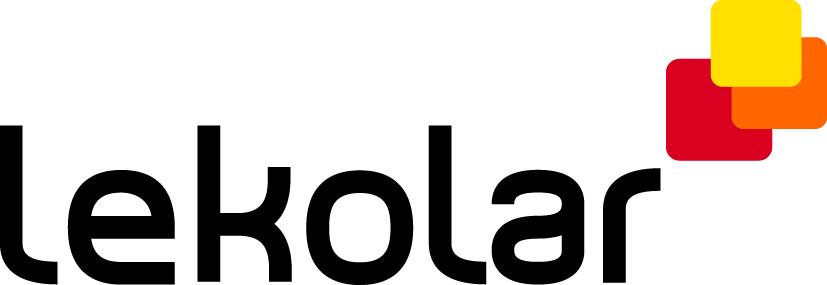 Assembly of legs on Findus dress up trolley item.nr 35329 and Jubel dress up trolley item.nr 35655.Place trolley lying with short side facing upwards. Loosen the four screws marked in below picture with a hexagon key. 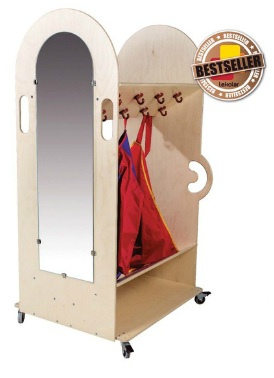 Place the board (leg) so that the screw holes match each other. Attach the four screws again. 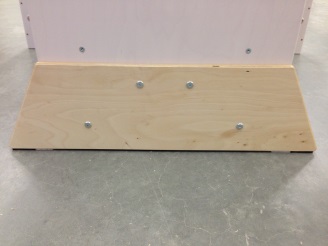 Flip the cart and repeat the same procedure on the other side of the trolley.When legs are attached, carefully flip the trolley so that it stands upright again. *Please note that this product is not a toy and shall therefor only be used under supervision by an adult.*